Personal InformationFull name: João da Silva JuniorPhone number: (99) 9999-9999Address: Avenida Paulista 1234 – São Paulo/SP - BrazilE-mail.: joao@meuemail.com.br____________________________________________________________Objective_______________________________________________EducationDEGREE1 - SCHOLL/LEARNING INSTITUTE1 - MM/YY-MM/YYDEGREE2 - SCHOLL/LEARNING INSTITUTE2 - MM/YY-MM/YY________________________________________________________________________Professional BackgroundJOB TITLE 1 – COMPANY 1 - MM/YY-MM/YYJOB TITLE 2 – COMPANY 2 - MM/YY-MM/YY____________________________________________________________Extracurricular ActivitiesLANGUAGESLanguage 1 (level of preficiency), Language 2 (level of preficiency), Language 3 (level of preficiency)IT SKILLS Software 1 (level of preficiency) Software 2 (level of preficiency) Software 3 (level of preficiency)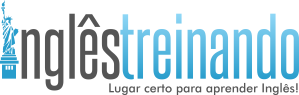 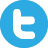 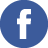 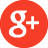 